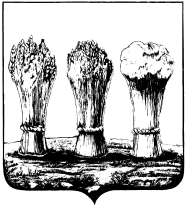 ГЛАВААДМИНИСТРАЦИИ ОКТЯБРЬСКОГО РАЙОНА  ГОРОДА ПЕНЗЫПРИКАЗот 08.04.2021 № 136О признании утратившими силу отдельных нормативных правовых актов главы администрации Октябрьского района города ПензыРуководствуясь Положением об администрации Октябрьского района города Пензы, утвержденным постановлением главы администрации г. Пензы от 26.10.2006 № 1263,П Р И К А З Ы В А Ю :1. Признать утратившими силу приказы главы администрации Октябрьского района города Пензы:- от 28.03.2011 № 88 «О создании комиссии по соблюдению требований к служебному поведению муниципальных служащих и урегулированию конфликта интересов в администрации Октябрьского района города Пензы»;- от 27.04.2018 № 171 «О внесении изменений в приказ главы администрации Октябрьского района г. Пензы от 02.04.2018 № 138 «Об утверждении состава Комиссии по соблюдению требований к служебному поведению муниципальных служащих и урегулированию конфликта интересов в администрации Октябрьского района города Пензы».2. Настоящий приказ опубликовать в муниципальной газете «Пенза» и разместить на интернет-странице администрации Октябрьского района города Пензы официального сайта администрации города Пензы в информационно-телекоммуникационной сети «Интернет».3. Контроль за исполнением настоящего приказа оставляю за собой.Глава администрацииА.В. Гришин